TEMAS: JUSTICIA, IMPARCIALIDAD DE JUSTICIA, ORGANISMOS INTERNACIONALES DE JUSTICIA, SUPREMA CORTE DE JUSTICIAhttps://prezi.com/view/rV7OObTVwxELf14u0oBK/Actividad 1. Lee el siguiente suceso, escribe dos finales distintos en tu cuaderno, no que a tu parecer sea justo y otro injusto, toma una foto de tus notas y manda la foto como evidencia de tu trabajo a google classroom.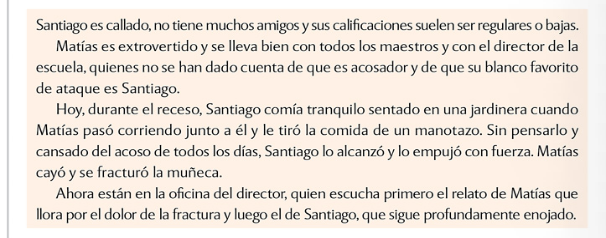 ¿En alguno de sus finales el director se dejó llevar por referencias personales?¿Cual es le proceso que debe seguir el director para contar con más lementos que le sirvan para juzgar con justicia el caso?Actividad 2. Piensa en una definición de lo que es la justicia, y otra paras la aplicación imparcial de justica y escribelas en tu cuaderno, manda una foto como evidencia.Observa los videos y compara con tus respuestas, decide cuál es la que mejor comprendes y completa tus apuntes con ello. Justicia: https://www.youtube.com/watch?v=5cTxRdQwUnI Imparcialidad de la ley: https://www.youtube.com/watch?v=lXO_flpgOWgActividad 3. Haz una presentación prezi  (www.prezi.com – regístrate con tu cuenta de Gmail- es gratuita) con los conceptos obtenidos de la siguiente lectura y de este video: Suprema corte de justicia: https://www.youtube.com/watch?v=MOk_QgTzF9clos apartados de la presentación son:Instituciones del Poder Judicial de la FederaciónArtículo 17 de la Constitución de los Estados Unidos MexicanosPrincipios de las autoridades de la impartición de justicia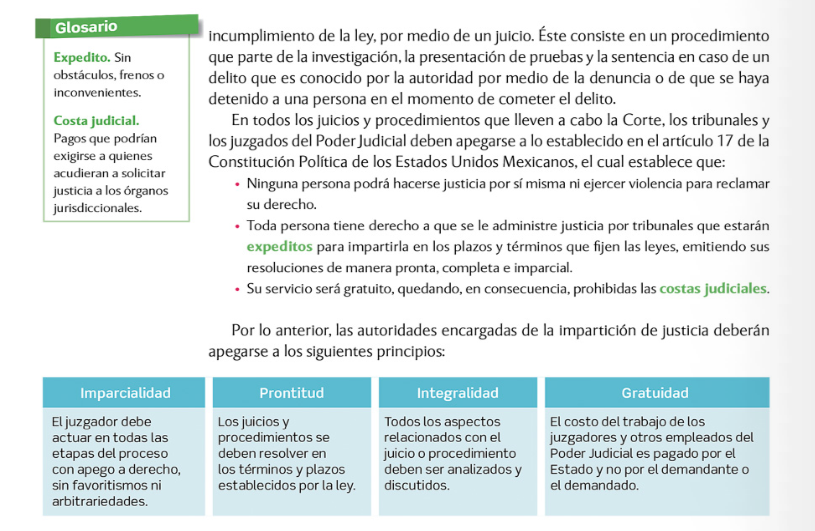 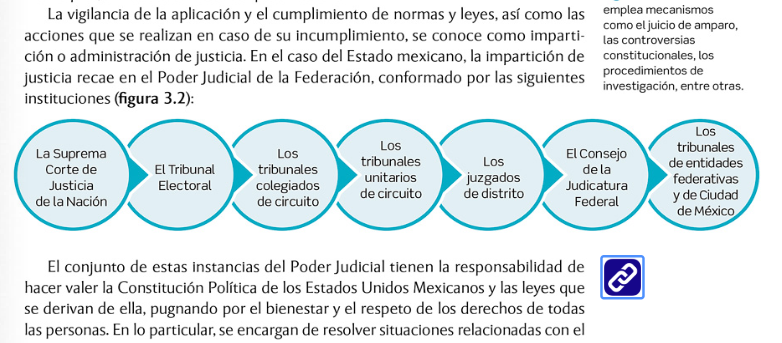 La imparcialidad de la justicia implica que las autoridades actúen de forma objetiva, neutral y autónoma, sin aceptar presiones, intimidación u hostigamiento y sin dejarse lelvar por preferencias, preguicios, emociones, simpatías o antipatías hacia las personas invucradas en un proceso legal, para resolver una controversia producto de la comisión de una falta a un reglamento o del establecimiento de una sanción por haber cometido un delito al haber violado una ley.Actividad 4.-Escucha el audio, platicala con tus papás y analiza lo siguiente y comenta con ellosSi asumen que Osvaldo es culpable, sin verificar ¿están juzgandolo de forma justa?¿Qué debe hacer la directora para resolver el caso de forma imparcial e integral?¿Qué opinan de la impartición de justicia en nuestro país?Con base en tus respuestas piensa como puedes aplicar la justicia en tu vida cotidiana, piensa como se sentirían los miembros de tu familia si tu fueras injusto, la actividad de esta semana es tratar de ser justo, piensa donde puedes aplicar este valor en tu casa, comprometete con sólo 2 acciones estos días y comparte con tus compañeros en el muro de google classroomSi no se te ocurre nada, seguro a tus papás si.Actividad 5. Por último ve este video y reflexiona solamente. Acervo- Televisión educativa, 32.Tribunales de justicia en México y organismos internacionales, consultado 19 de marzo de 2020, disponible en: https://www.youtube.com/watch?v=MOk_QgTzF9cTodas tus dudas puedes hacerlas por Google classroom.Evaluación de las actividades:  El valor de este trabajo es de 20% con respecto a la evaluación del tercer trimestre. Para asignar una calificación, se usará la siguiente rúbrica:BibliografíaParlamento cívico, Justicia, consultado 19 de marzo de 2020, disponible en  https://www.youtube.com/watch?v=5cTxRdQwUnI CNDHTV, ANÉCDOTAS - JUECES DEBEN DE SER IMPARCIALES, consultado 19 de marzo de 2020, disponible en: https://www.youtube.com/watch?v=lXO_flpgOWgLawra Vlzqz, El Poder Judicial en México, consultado 19 de marzo de 2020, disponible en: https://www.youtube.com/watch?v=MOk_QgTzF9cAcervo- Televisión educativa, 32.Tribunales de justicia en México y organismos internacionales, consultado 19 de marzo de 2020, disponible en: https://www.youtube.com/watch?v=MOk_QgTzF9cYaocalli blog, El valor de la justicia: ¿cómo ponerlo en práctica?, consultado 19 marzo 2020, disponible en: https://blog.colegios-cedros-yaocalli.mx/yaocalli/valor-justicia-como-ponerlo-en-practica, Conde Flores, Laura Gabriela, 2019, Interacciones, formación cívica y ética 2 México, Pearson educación de México S.A. de C.V.Nivel eficienteNivel medioNivel deficienteEntrega Entrega el trabajo en la fecha establecida, o antesPuntos: 2Entrega el trabajo, pero de 1 a 2 días después de la fecha establecidaPuntos: 1 ½ Entrega el trabajo después de dos días de la fecha establecida, o no lo entrega.Puntos: 0Ortografía y puntuaciónEl trabajo es presentado con perfecta ortografía y signos de puntuación adecuados:Puntos: 2El trabajo es presentado con algunas faltas de ortografía, puntuación o errores de dedo:Puntos: 1El trabajo tiene una gran cantidad de faltas de ortografía, puntuación y tecleadoPuntos: ½Manda las fotos de sus dos finales de la historia y de sus definicionesContesta con coherencia todas las preguntas  y las definiciones no están copiadas sino son propias y las publica en el muroPuntos: 1 ½Contesta con coherencia no todas las preguntas y las definiciones no están muy precisas y las publica solo las respuestas y no las preguntas en el muroPuntos: 1Contesta con poca coherencia las preguntas, copias las definiciones y  no las publica todas en el muroPuntos:  ½Compromisos sobre practicar la justiciaSe nota el compromiso del alumnos sobre las acciones que realizará en la semana y son realmente acciones sobre Puntos: 1 ½Se nota que el alumno escribe el compromiso y las acciones no están relacionadas con la justicia.Puntos: 1El alumno no escribe las acciones o solamente lo hace por cumplir con la tarea sin ser acciones prácticas que él pueda realizar..Puntos: ½PreziEl alumno demuestra un análisis crítico del material estudiado y lo plasma en la presentación prezi,  ofrece ideas personales, reflexiona sobre los aspectos más importantes de los temas de estudio, se hace evidente que leyó y observó los videos.Puntos: 2El alumno entrega su presentación prezi, pero no cumple con los 3 apartados mencionados, no muestra la comprensión total de los temas ni un análisis personal profundo de la información.Puntos: 1El alumno no entrega la presentación prezi ni tiene conclusiones personales sobre su trabajo. Puntos: 0TOTAL